Министерство образования и науки Амурской области          Государственное автономное учреждение Амурской области                                                                                                                        «Детский оздоровительный лагерь «Колосок»УТВЕРЖДАЮ Директор ГАУ ДОЛ «»Колосок»______________ А.Б. Носкова"____" ___________ 20____ г. ПаспортГПОАУ АО«Амурский педагогический колледж» «Мастерская № 103 для занятий по междисциплинарному курсу «Технология исполнения изделий декоративно-прикладного и народного искусства» (Художественная керамика)г. БлаговещенскСОДЕРЖАНИЕОбщие сведения;План кабинета;Опись имущества кабинетов;Правила техники безопасности при работе в кабинете.ОБЩИЕ СВЕДЕНИЯ1. Ответственный учитель  __Сочава Елена Дмитриевна__________                                                              (ФИО)2. Площадь кабинета (м2) ___________________________________3. Количество рабочих мест___________________________________ПЛАН КАБИНЕТА 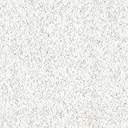 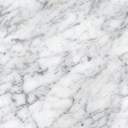 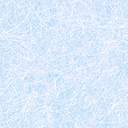 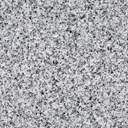 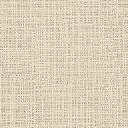 ОПИСЬ ИМУЩЕСТВА КАБИНЕТА № 103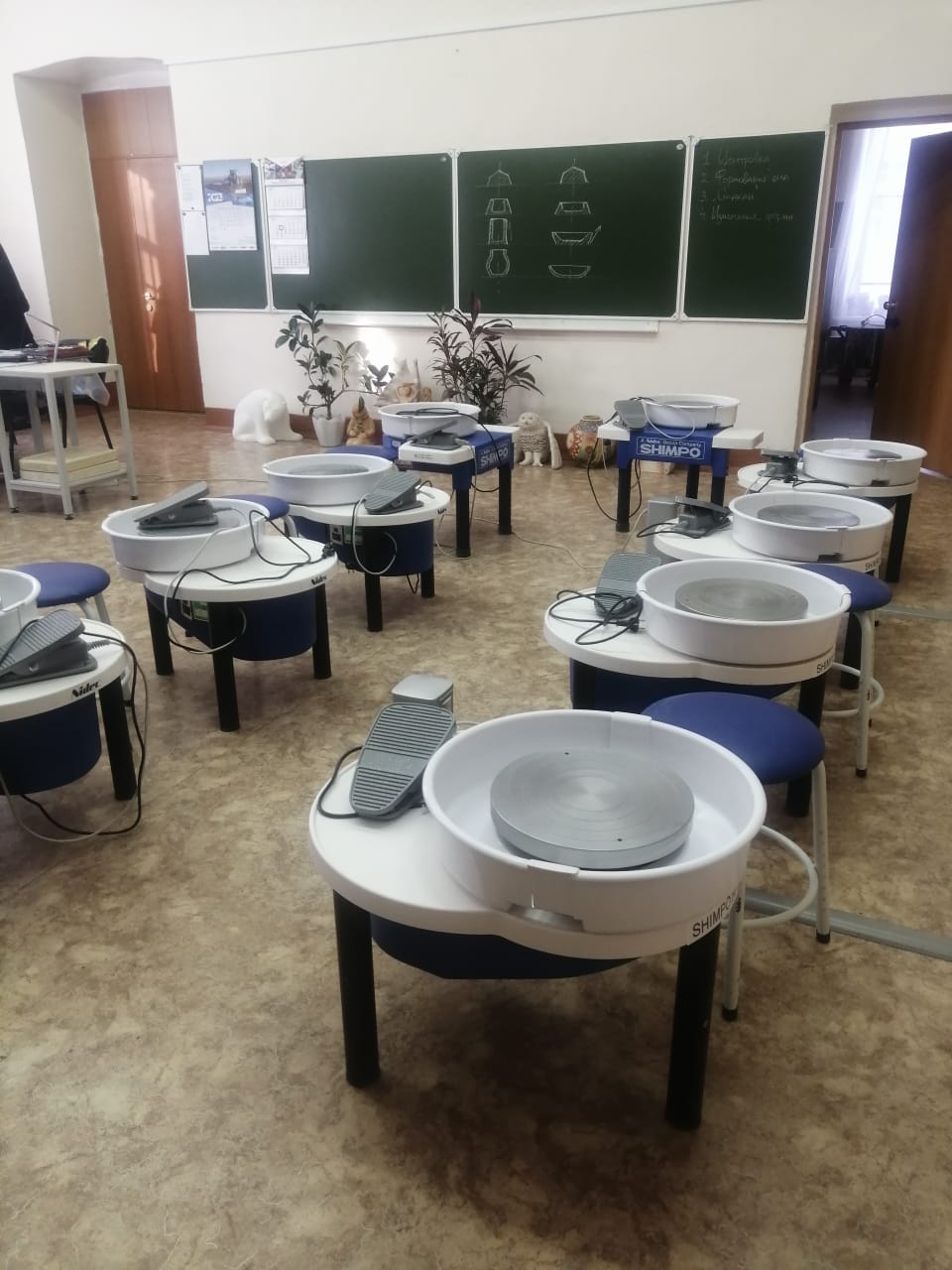 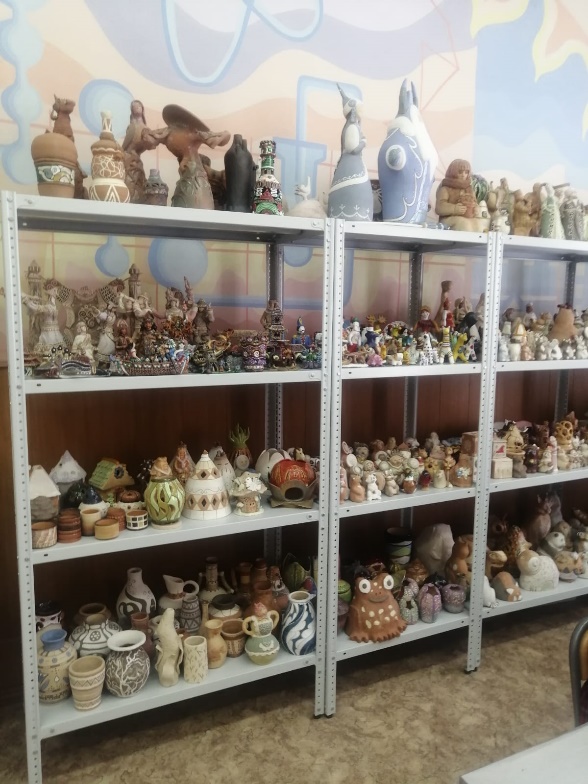 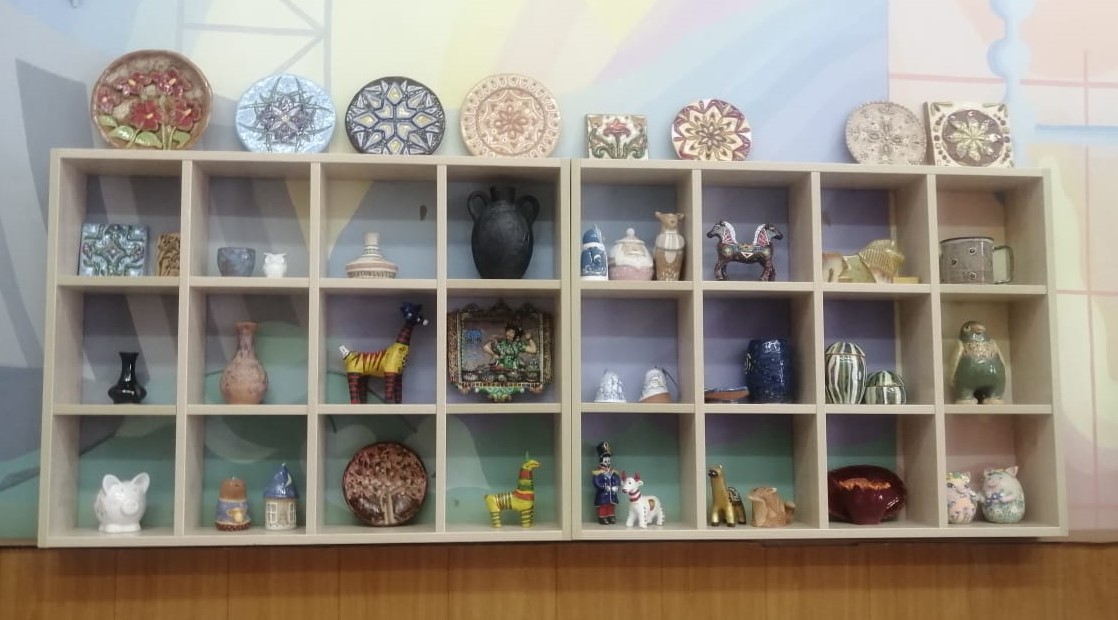 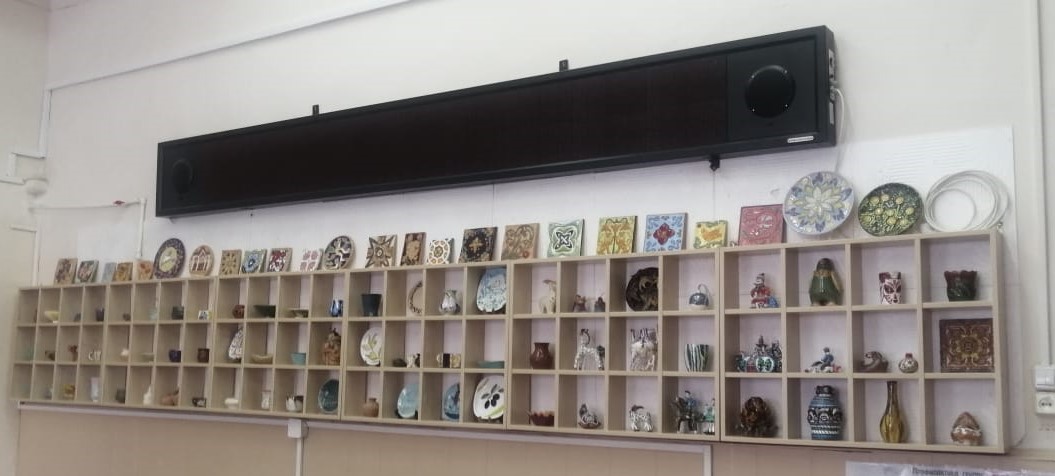 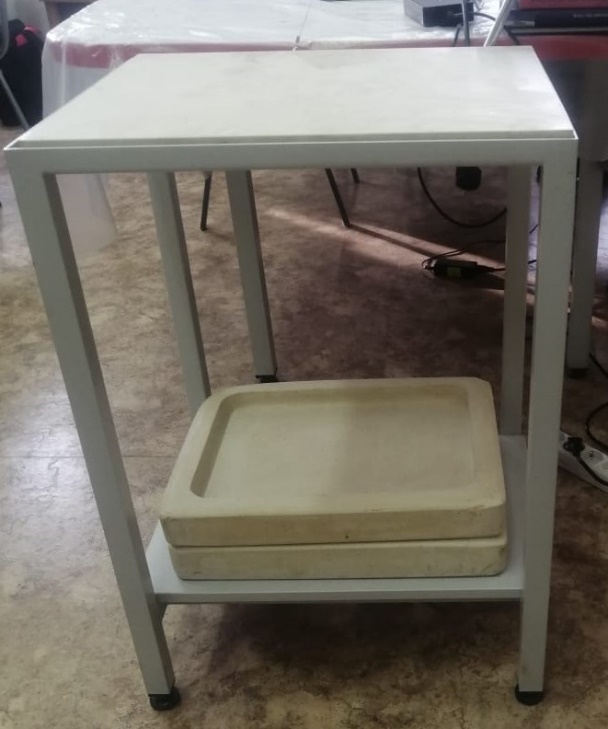 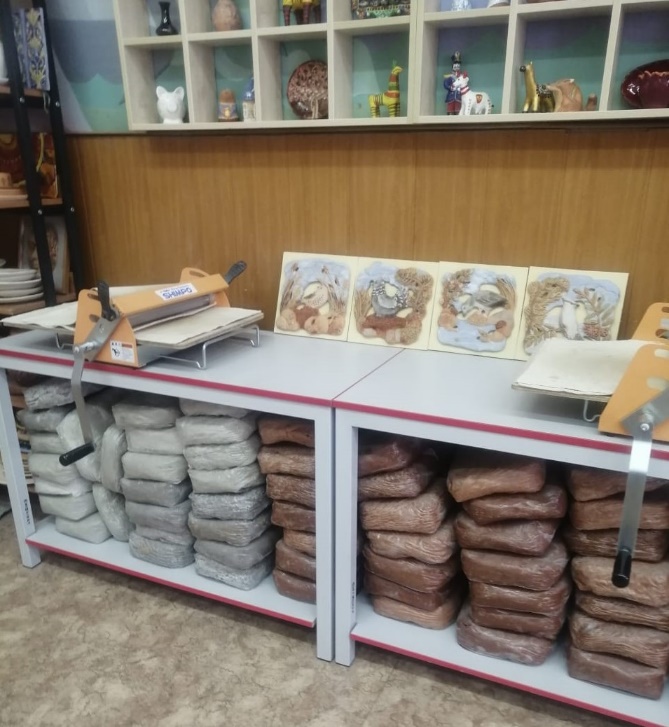 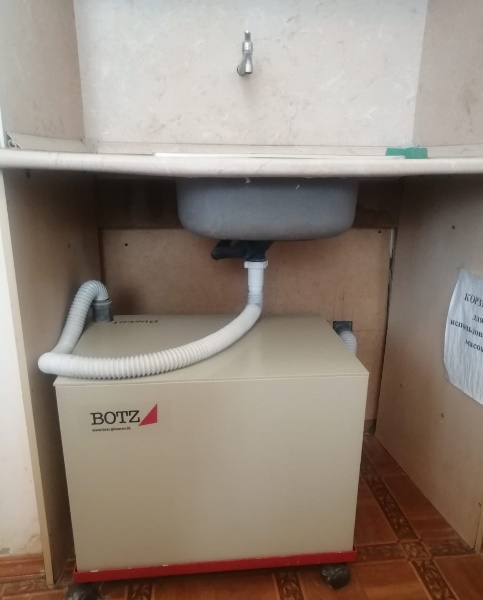 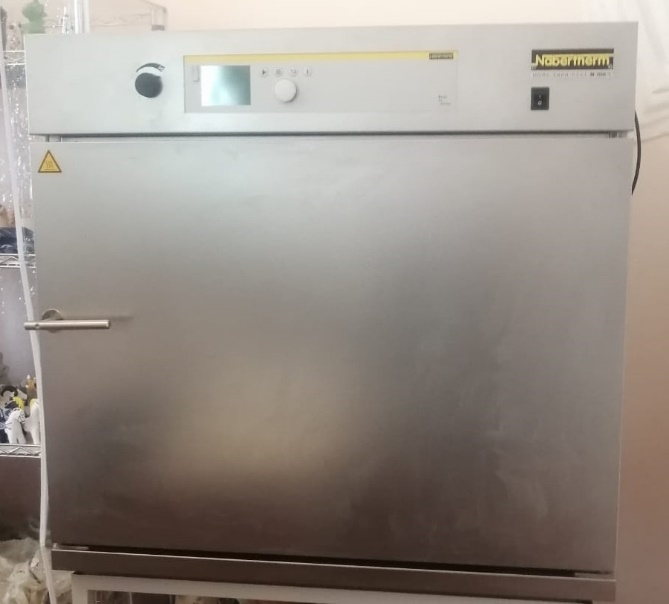 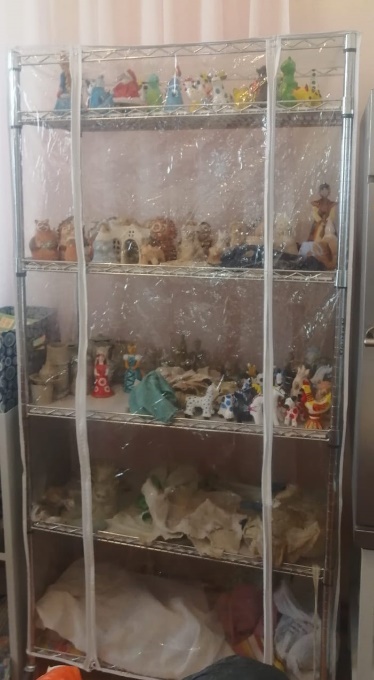 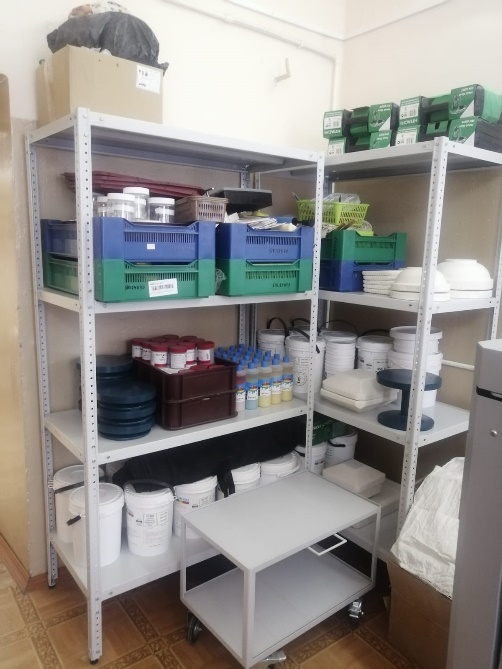 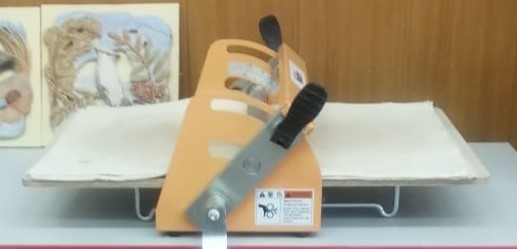 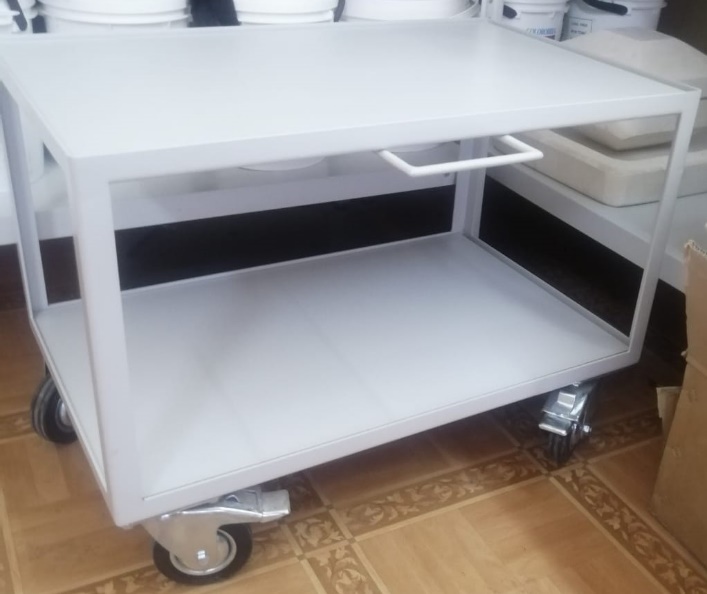 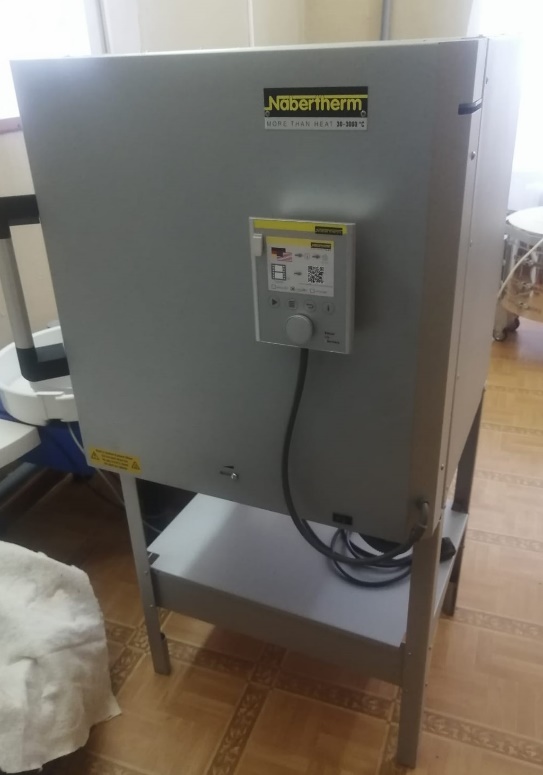 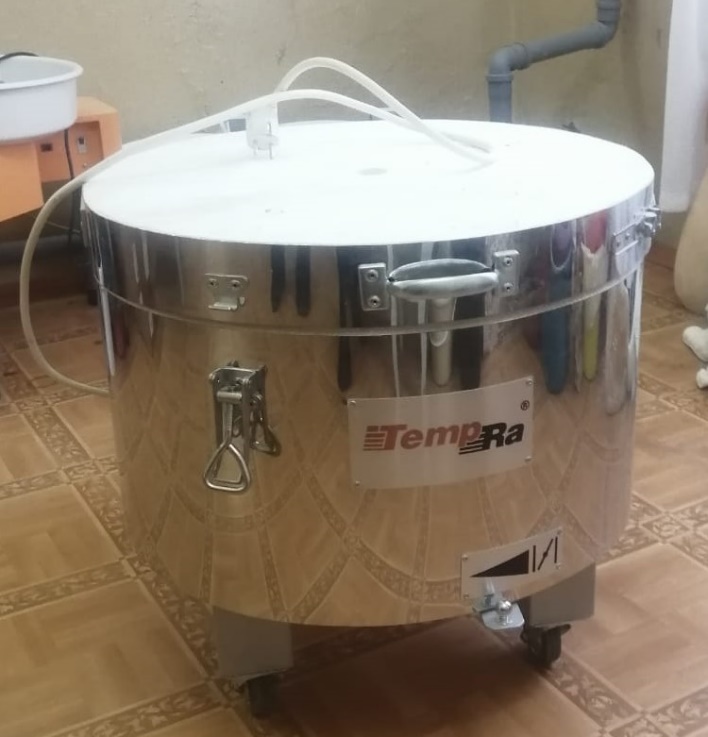 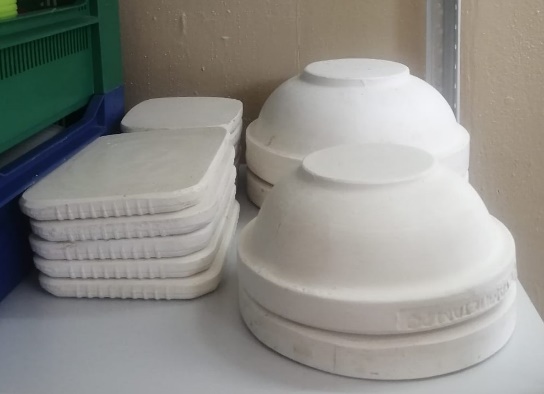 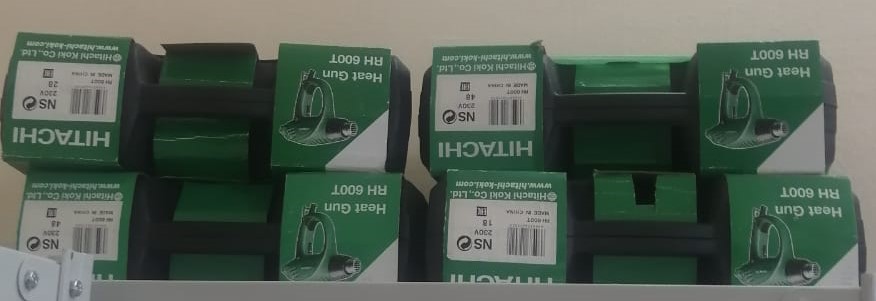 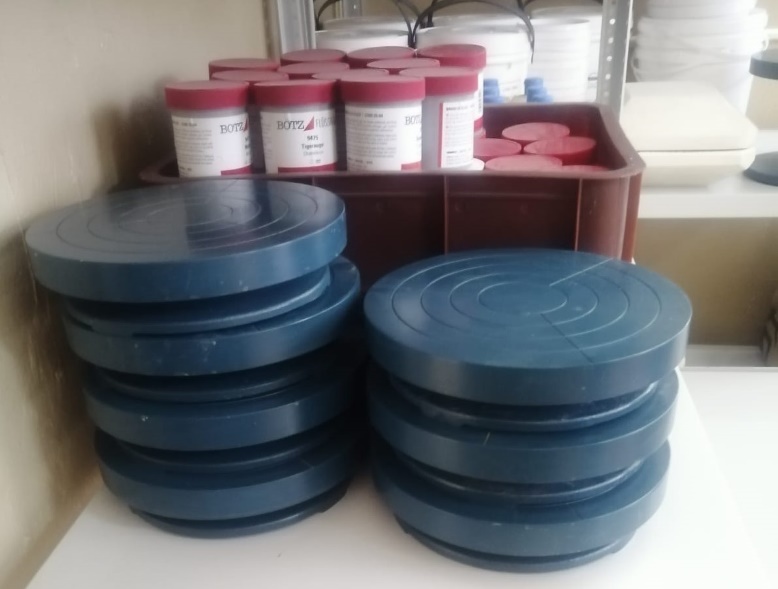 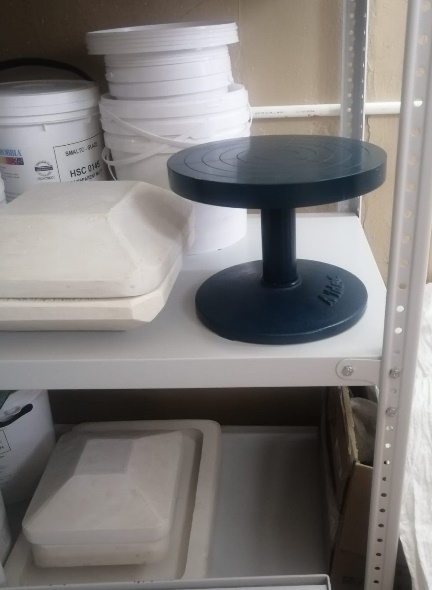 Правила техники безопасности при работе в кабинете № 103Общие требования безопасностиМастерская является специально оборудованным кабинетом, в котором действуют особые правила техники безопасности, поэтому к работе в нем допускаются лишь те лица, которые прошли индивидуальный фиксированный инструктаж по правилам безопасности, который проводится не реже одного раза в полугодие. Ответственным за это является заведующий кабинетом.1.1. Соблюдение данной инструкции обязательно для всех учащихся, занимающихся вкабинете.1.2. Спокойно, не торопясь, соблюдая дисциплину и порядок, входить в мастерскую и выходить из нее.1.3. Работать в хорошо проветриваемом помещении на легко очищаемых рабочих поверхностях.1.4. Избегать образования в воздухе пыли и грязи на полу.1.5. При работе на гончарном круге следует тщательно отцентровать глину для будущего изделия, вращение круга должно быть плавным.1.6. Не передвигать учебные столы и стулья.1.7. При работе на гончарном круге следует применять: костюм хлопчатобумажный, фартук и нарукавники из непромокаемой ткани.1.8. При работе на гончарном круге необходимо соблюдать правила личной гигиены. Принимать пищу, курить, отдыхать только в специально отведенных для этого помещениях и местах. Пить воду только из специально предназначенных для этого установок.1.9. Не приносить на занятия посторонние, ненужные предметы, чтобы не отвлекаться ине травмировать своих товарищей.1.10. При обнаружении неисправностей оборудования, инструментов, приспособлений и других недостатках или опасностях на рабочем месте немедленно сообщить непосредственному руководителю. Приступить к работе можно только с их разрешения после устранения всех недостатков.2. Требования безопасности перед началом занятий2.1. Отключить мобильные телефоны2.2. Входить в кабинет спокойно, не торопясь.2.3. Подготовить своё рабочее место, учебные принадлежности. Надеть костюм, фартук и нарукавники, в карман фартука поместить влажное полотенце для обтирания рук. Волосы убрать под головной убор.2.4. Убедиться в максимально устойчивом положении гончарного круга, он не должен покачиваться.2.5. После установки круга нельзя его передвигать с места.3. Требования безопасности во время занятий3.1. Внимательно слушать объяснения и указания преподавателя.3.2. Соблюдать порядок и дисциплину во время урока.3.5. Всю учебную работу выполнять после указания преподавателя.3.6. Для комфортной и продолжительной работы за гончарным кругом, необходимо обеспечить анатомически правильное положение тела.3.7. Все движения должны быть уверенными, но плавными, торопиться не следует. 3.8. В случае возникновения нештатных ситуаций сохранять спокойствие и чётко следовать указаниям преподавателя.4. Требования безопасности в аварийных ситуациях4.1. Во всех случаях поражения человека электрическим током, случаях механических повреждений вызывают врача. До прибытия врача необходимо срочное оказание первой помощи во избежание возникновения ожогов, гематом, внутренних повреждений и т.д.4.3. При возникновении аварийных ситуаций (пожар и т.д.), покинуть кабинет по указанию учителя в организованном порядке, без паники.4.4. В случае травматизма обратиться к учителю за помощью.4.5. При плохом самочувствии или внезапном заболевании сообщить учителю.5. Требования безопасности по окончании занятий5.1. По окончании работы дождаться пока преподаватель подойдёт и проверит состояние инструмента5.2. Приведите своё рабочее место в порядок. Полностью очистить гончарный круг от следов глины. Тщательно вымыть руки с мылом, смазать увлажняющим кремом. Убрать  инструмент и спецодежду в специально отведенное место.5.3. Не покидайте рабочее место без разрешения преподавателя.5.4. О всех недостатках, обнаруженных во время занятий, сообщите преподавателю.5.5. Медленно встать, собрать свои вещи и тихо выйти из мастерской, чтобы не мешать другим учащимся.Инструкция по охране труда при проведении занятий в кабинете № 1031. Общие требования безопасности1.1. К занятиям в кабинете «Мастерская № 103»_ допускаются учащиеся с 10 лет.1.2. При проведении занятий учащиеся должны соблюдать правила поведения, расписание учебных занятий, установленные режимы труда и отдыха,1.3. При проведении занятий возможно воздействие на учащихся, следующих опасных ивредных факторов: нарушения остроты зрения при недостаточной освещенности в кабинете; поражение электрическим током при неисправном электрооборудовании кабинета.1.4. При проведении занятий соблюдать правила пожарной безопасности, знать запасныевыходы и план эвакуации.1.5. При несчастном случае пострадавший или очевидец несчастного случая обязаннемедленно сообщить преподавателю, который сообщает об этом администрации учреждения.1.6. В процессе занятий учащиеся должны соблюдать правила личной гигиены, содержатьв чистоте свое рабочее место.1.7. Учащиеся, допустившие невыполнение или нарушение инструкции по охране труда,привлекаются к ответственности, и со всеми учащимися проводится внеплановый инструктаж по охране труда.2. Требования безопасности перед началом занятий2.1. Включить полностью освещение в кабинете, убедиться в исправной работе светильников. Освещенность в кабинете должна быть не менее 300 при люминесцентныхлампах.2.2. Убедиться в исправности электрооборудования кабинета: светильники должны бытьнадежно подвешены к потолку и иметь светорассеивающую арматуру; коммутационныекоробки должны быть закрыты крышками; корпуса и крышки выключателей и розеток недолжны иметь трещин и сколов, а также оголенных контактов.2.4. Проверить санитарное состояние кабинета, убедиться в целостности стекол в окнах.2.5. Провести сквозное проветривание кабинета в зависимости то температуры наружноговоздуха: при наружной температуре от +10ºС до +6ºС длительность проветривания кабинета в малые перемены 4 – 10 минут, в большие перемены и между сменами 25 – 35 минут; при наружной температуре от +5ºС до 0ºС длительность проветривания кабинета в малые перемены 3 – 7 минут, в большие перемены и между сменами 20 – 30 минут; при наружной температуре от 0ºС до –5ºС длительность проветривания кабинета в малые перемены 2 – 5 минут, в большие перемены и между сменами 15 – 25 минут; при наружной температуре от –5ºС до –10ºС длительность проветривания кабинета в малые перемены 1 – 3 минуты, в большие перемены и между сменами 10 – 15 минут; при наружной температуре ниже –10ºС длительность проветривания кабинета в малые перемены 1 – 1,5 минуты, в большие перемены и между сменами 5 – 10 минут.2.6. Убедиться в том, что температура воздуха в кабинете находится в пределах 18-24⁰С.3. Требования безопасности во время занятий3.1. С целью обеспечения надлежащей естественной освещенности в кабинете не расставлять на подоконниках цветы.3.2. Все используемые в кабинете демонстрационные электрические приборы должны быть исправны и иметь заземление.3.3. Стекла окон в кабинете и светильники должны очищаться от пыли и грязи не реже двух раз в год. Привлекать учащихся к этим работам запрещается.3.4. При проветривании фрамуги обязательно фиксировать в открытом положении ограничителями.3.5. Во избежание падения из окна, а также ранения стеклом, не вставать на подоконник.4. Требования безопасности в аварийных ситуациях4.1. При возникновении пожара немедленно эвакуировать учащихся из здания, сообщить опожаре администрации учреждения и в ближайшую пожарную часть и приступить к тушению очага возгорания с помощью первичных средств пожаротушения.4.2. При прорыве системы отопления удалить учащихся из кабинета, перекрыть задвижкив тепловом узле здания и вызвать слесаря-сантехника.4.3. При получении травмы оказать первую помощь пострадавшему, сообщить об этомадминистрации учреждения, при необходимости отправить пострадавшего в ближайшеелечебное учреждение.5. Требования безопасности по окончании занятий5.1. Выключить демонстрационные электрические приборы.5.2. Проверить порядок рабочего места согласно приложения к паспорту кабинета. 5.3. Проверить целостность замков и ключей.5.3. Закрыть окна, фрамуги и выключить свет и закрыть кабинет.№ п\пНаименование № п/пНомерМастерская № 103Мастерская № 103Мастерская № 103Мастерская № 1031Гончарный круг Nidec (Shimpo) RK-55151012411701Гончарный круг Nidec (Shimpo) RK-55251012411711Гончарный круг Nidec (Shimpo) RK-55351012411721Гончарный круг Nidec (Shimpo) RK-55451012411731Гончарный круг Nidec (Shimpo) RK-55551012411731Гончарный круг Nidec (Shimpo) RK-55651012411751Гончарный круг Nidec (Shimpo) RK-55751012411762Стол отминочный с мраморной столешницей 30 мм151012411773Комплект инструментов для работы с глиной за столом или гончарным кругом151012411794Табурет для гончара Nidec (Shimpo)150002 – 7 штук5Турнетка металлическая Nidec (Shimpo) BW22L150003 – 7 штук6Турнетка металлическая Nidec (Shimpo) BW25H150004 7Замывочный столик (600х450х910 мм)151013410238Подиум для хранения глины двухъярусный151013410248Подиум для хранения глины двухъярусный251013410259Стеллаж для хранения керамики (12 ячеек)150006 – 8 штук10Стеллаж широкий, 6 полок (метал) (1000х500х1800 мм)150007 – 4 штуки11Стеллаж широкий, 6 полок (метал) (700х500х1800 мм)150008 – 4 штуки12Стол для занятий (2300х1200х720)1510134102613Белая глина для лепки РА (12,5 кг)110 штук14Глина для лепки РВ (12,5 кг)110 штук15Глина для лепки РА/CHF (12,5 кг)15 штук16Глина для лепки РF/CHF (12,5 кг)15 штук17Красная глина для лепки РF (12,5 кг)129 штук18Раскатчик Nidec (Shimpo) мини для глиняных пластов SRM162415101241169Мастерская № 103аМастерская № 103аМастерская № 103аМастерская № 103а1Сушильный шкаф TR 240+B410, Nabertherm 151012411672Экструдер-миксер для глины Nidec (Shimpo) NVS 07 (без роликового столика)151012412883Отстойник для глины BOTZ TA 103, Германия151012411684Стеллаж для сушки керамических изделий DR-1 Frema151012411785Подкатная тумбочка (650х400х420)150005ЛаборантскаяЛаборантскаяЛаборантскаяЛаборантская1Печь для обжига керамики TempRa30+ST215151012411612Печь для обжига керамики N70E+C440, Nabertherm151012411633Набор штампов в кейсе, Relyef151012411664Фен технический 2000 Вт151013410164Фен технический 2000 Вт251013410174Фен технический 2000 Вт351013410184Фен технический 2000 Вт451013410194Фен технический 2000 Вт551013410225Подкатная тумбочка (650х400х420)1500056Комплект гипсовых форм для отминки «Тарелка»1500097Гипсовая подставка (140х140 мм)150010 – 5 штук8Гипсовая подставка (160х220 мм)150011 – 5 штук9Плинт гипсовый (425х320 мм)150012 – 5 штук10Набор пластиковых емкостей для занятий керамикой (стандарт)1510134102811Набор цветных ангобов, Colorobbia13 штуки12Глазурь НС 0004 D прозрачная, 3,78 л18 штук13Глазурь НС 0145 прозрачная матовая, 3,78 л12 штуки14Глазурь НС 0147 арктика, 3,78 л14 штуки15Глазурь НС 136 красная, Colorobbia 3,78 л11 штука16Глазурь НС 178 синяя, Colorobbia 3,78 л11 штука17Глазурь НС 182 карамель, Colorobbia 3,78 л11 штука18Глазурь НС 250 персидская синяя, Colorobbia 3,78 л11 штука19Глазурь НС 256 травяная зеленая, Colorobbia 3,78 л11 штука20Фартук рабочий Текс Норд (с логотипом)116 штук21Набор глазурей цветных Colorobbia12 штуки22Набор глазурей BOTZ11 штука